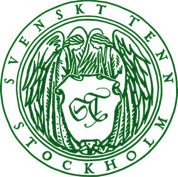 Pressmeddelande Stockholm 2018-05-14Skönhet till vardags –  En odyssé över Estrid Ericson och hennes livsverk Svenskt TennI boken Skönhet till vardags följer författaren Anita Lignell Du Rietz Svenskt Tenns grundare Estrid Ericson steg för steg i historien från starten som tennformgivare i liten skala fram till ansedd ledare för ett miljonföretag. Boken på 356 sidor är rik på bilder där fotografen Bruno Ehrs svarar för 38 nytagna fotografier i färg, med motiv från interiörer skapade av Estrid Ericson. Därtill finns cirka 400 historiska bilder, delvis från Svenskt Tenns arkiv. – Med Svenskt Tenn skapade Estrid Ericson under mer än ett halvsekel sin egen värld av skönhet. Hennes vackra borddukningar för både vardag och fest och hennes utsökta blomsterarrangemang blev tidigt berömda. Hennes samarbeten med några av 1900-talets mest betydande formgivare, inte minst arkitekten Josef Frank, är legendariska. Men Estrid Ericson var inte bara en framstående estet och designer utan också en driftig företagare, och det är något som fascinerar mig, säger Anita Lignell Du Rietz, forskare och författare till boken.Genom att beskriva hur samtidens kritiker uppfattade hennes insatser växer bilden fram av en inredningsfirma som ständigt förnyades och blev beundrad även utanför landets gränser. Estrid Ericson visade upp Svenskt Tenn i en mängd olika sammanhang, inte minst vid tre olika tillfällen, med egna utställningar på Nationalmuseum, en förmån som inte erbjudits samtida inredningsföretag varken förr eller senare.– Vad som inte är känt tidigare är att samtida kritiker hyllade Estrid Ericson, som den främste inredaren i vårt land under större delen av 1900-talet, avslutar Anita Lignell Du Rietz.För mer information kontakta:Anita Lignell Du Rietz, författare 070-274 00 33/08-756 90 78, anita@durietz.com
Thommy Bindefeld, marknadschef på Svenskt Tenn: 08-670 16 02, thommy.bindefeld@svenskttenn.seOm produktionen
Anita Lignell Du Rietz är forskare och författare och sedan 2009 ordförande i föreningen Estrid Ericsons Vänner.  Hon har även tidigare skrivit om kvinnors företagande och bland annat gett ut Svenskornas företagsamma historia (2009) och Kvinnors entreprenörskap under 400 år (2013). Den erkända fotografen Bruno Ehrs har tagit de nya bilderna i boken. För den grafiska formen står den prisbelönte Petter Antonisen, art director.Utgiven hos Lorensvik Förlag 2018.
Lorensviksvägen 4 183 63 Täby
ISBN 978-91-639-4925-8
Svenskt Tenn är ett inredningsföretag med butik på Strandvägen i Stockholm och på webben. Sedan 1975 ägs Svenskt Tenn av Kjell och Märta Beijers Stiftelse, som ger stora anslag till forskning och även bidrar till att främja svensk heminredning och design.